FICHE DE RECENSEMENT DES TOURNOIS CLUBS 33NOM DU CLUB : …………………………………………………………………………………………TOUS LES TOURNOIS NON DECLARES NE SERONT PAS HOMOLOGUES PAR LE COMITE DE GIRONDE ET PAR CONSEQUENT NON RECONNUSNom de la Personne qui a rempli cette fiche : ………………………………………………………………Qualité dans le club (président, secrétaire, trésorier,) ………………………………………………….Date, Signature et Cachet du club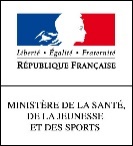 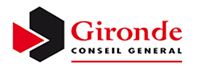 DATE DU TOURNOI : ………………………………………………………………………………….(Préciser : samedi, dimanche,)HEURE DE DEBUT : …………………………………………………………………………………….VILLE ET ADRESSE : ………………………………………………………………………………….……………………………………………………………………………………………………………..TYPE DE TOURNOI :              2x2                 3x3               4x4              6x6                SOL :       Salle               Herbe               SableNIVEAU :   tous les niveaux           National               Régional               Départemental              LoisirCATEGORIES :    Masculins                 Féminins                 Jeunes                Mixtes              VétéransENTOURER LES REPONSES CLAIREMENTSI AUTRE LE SIGNALER …………………………………………………………………………………CORRESPONDANT POUR LA MANIFESTATIONNOM et Prénom : …………………………………………………………………………………………Téléphone : ……./……./……./……./…….   E-mail : ……………………………………………………REMARQUESLe Tournoi est-il annuel ?                        [OUI ]              [NON ]Le Tournoi est-il à la même date ?           [OUI ]              [NON ]       LAQUELLE ? ……………………Autres remarques : ………………………………………………………………………………………….Réservation de Kits pour la manifestation : OUI     NON Si oui Combien (maximum 11) :